Esercizi di ascolto ( Vežbe slušanja)             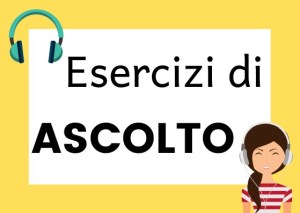 Na 81. strani udžbenika se nalazi još jedna vežba slušanja. Snimak je na vašem cd-u pod brojem 31.Poslušajte snimak onoliko puta koliko je potrebno da popunite vežbanje u kome date rečenice prepoznajete kao tačne (VERO) ili netačne (FALSO) Nove reči:arrivare  (stići, doći)pagare  (platiti) trovarsi  (nalaziti se)Na 59. strani u radnoj svesci uradite još jednu kratku vežbu slušanja. Snimak je na vašem cd-u pod brojem 30.Poslušajte dijaloge i odgonetnite gde se nalaze osobe iz dijaloga (za svaki su ponuđena po tri odgovora).Podsetimo se reči:piscina ( bazen )albergo ( hotel )Potrudite se da što više slušate jezik u ovom periodu, osim naših vežbanja, možete pronaći i poslušati malo italijanske muzike ili pogledati odlomak iz nekog filma.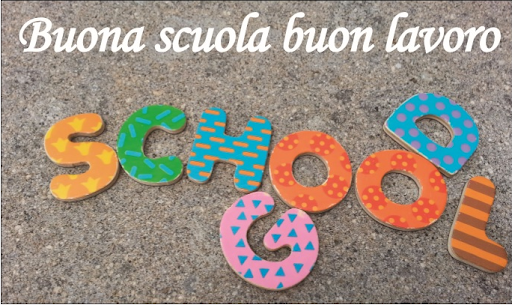 